Appendix 1. Natural forest-steppes and their edge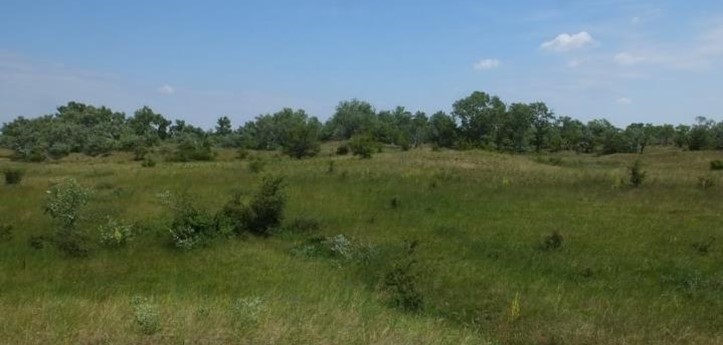 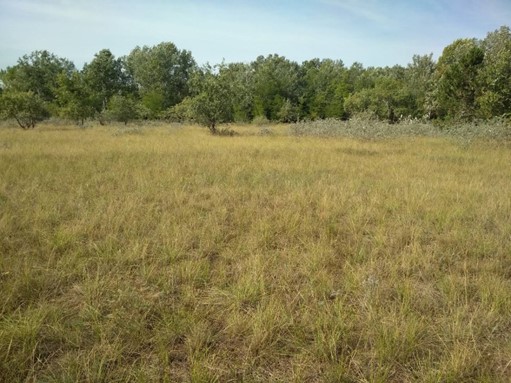 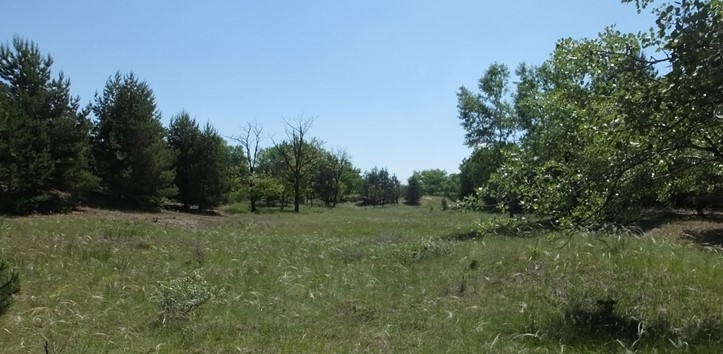 